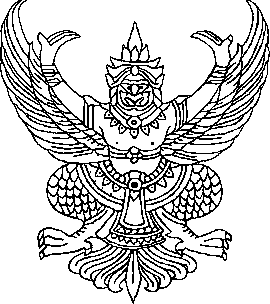 ที่ นม.90201/805				                  ที่ทำการองค์การบริหารส่วนตำบลท่าจะหลุง                   อำเภอโชคชัย  จังหวัดนครราชสีมา  30190						    14  ตุลาคม  2554เรื่อง	ขอความอนุเคราะห์ประชาสัมพันธ์กระบวนงานบริการที่ปรับลดระยะเวลาการปฏิบัติราชการเรียน	กำนัน/ผู้ใหญ่บ้านทุกหมู่สิ่งที่ส่งมาด้วย	1. สำเนาประกาศ  อบต.ท่าจะหลุง					จำนวน  1  ชุด		ด้วยองค์การบริหารส่วนตำบลท่าจะหลุง  ได้จัดทำโครงการปรับปรุงขั้นตอนและระยะเวลาการปฏิบัติราชการ  เพื่อลดระยะเวลาการปฏิบัติราชการเพื่อประขาชน  ประจำปี  2555  นั้น		ดังนั้น  เพื่อให้การดำเนินงานเป็นไปด้วยความเรียบร้อย  จึงขอความอนุเคราะห์จากท่านประชาสัมพันธ์กระบวนการและขั้นตอน  วิธีปฏิบัติในการให้บริการประชาชนและติดประกาศเพื่อให้ประชาชนได้รับทราบโดยทั่วกัน		 		จึงเรียนมาเพื่อโปรดทราบขอแสดงความนับถือ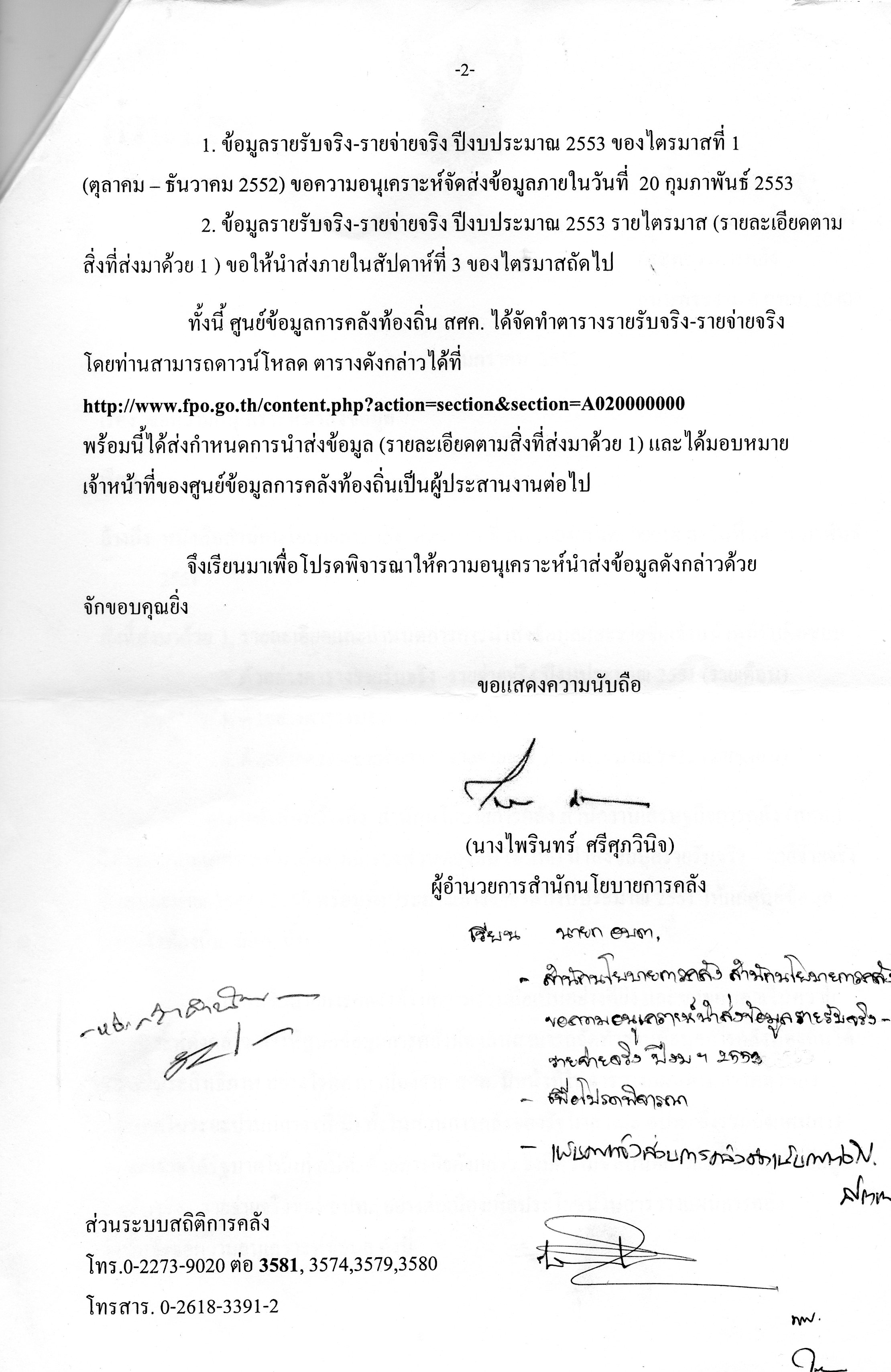 (นายเสนอ     เบี้ยกระโทก)นายกองค์การบริหารส่วนตำบลท่าจะหลุงส่วนการคลังโทร  0-4476-1233ประกาศองค์การบริหารส่วนตำบลท่าจะหลุงเรื่อง  กระบวนงานบริหารที่ปรับลดระยะเวลาการปฏิบัติราชการเพื่อประชาชนขององค์การบริหารส่วนตำบลท่าจะหลุง.................................................		ตามพระราชกฤษฎีกาว่าด้วยหลักเกณฑ์และวิธีการบริหารกิจการบ้านเมืองที่ดี  พ.ศ.2546  ได้กำหนดให้ส่วนราชลดขั้นตอนและระยะเวลาการปฏิบัติราชการเพื่อประโยชน์สุขของประชาชน  เกิดผลสัมฤทธิ์ต่อภารกิจของรัฐ   ความมีประสิทธิภาพ   ความคุ้มค่าในเชิงภารกิจแห่งรัฐ   การลดขั้นตอนการปฏิบัติงาน  การลดภารกิจและยุบหน่วยงานที่ไม่จำเป็น  การกระจายอำนาจการตัดสินใจ    การอำนวยความสะดวกและตอบสนองความต้องการของประชาชน  และเพื่อให้การดำเนินงานดังกล่าวเป็นไปตามกรอบทิศทางและแนวทางการบริหารราชการดังกล่าว     จึงได้แต่งตั้งคณะทำงานปรับปรุงขั้นตอนและระยะเวลาการปฏิบัติราชการ      ตามคำสั่ง 279/2554   ลงวันที่   3  ตุลาคม   พ.ศ.2554  โดยได้กำหนดการประชุมพิจารณาปรับปรุงขั้นตอนและลดระยะ  เวลาการปฏิบัติราชการ  เมื่อวันที่   7  ตุลาคม  พ.ศ.2554  แล้วนั้น		องค์การบริหารส่วนตำบลท่าจะหลุง  จึงขอประกาศกระบวนงานที่ปรับลดระยะเวลาการปฏิบัติงานราชการ  รายละเอียดแนบท้ายประกาศฉบับนี้				ประกาศ  ณ  วันที่   11  ตุลาคม  พ.ศ.2554(นายเสนอ   เบี้ยกระโทก)นายกองค์การบริหารส่วนตำบลท่าจะหลุงบันทึกข้อความส่วนราชการ	องค์การบริหารส่วนตำบลท่าจะหลุง							ที่						วันที่   12  ตุลาคม  2554				เรื่อง	รายงานผลการพิจารณาปรับลดระยะกระบวนงานที่ปฏิบัติราชการ					เรียน   นายกองค์การบริหารส่วนตำบลท่าจะหลุง		ตามที่คณะทำงานปรับปรุงขั้นตอนและระยะเวลาการปฏิบัติราชการ  ตามคำสั่งที่  279/2554  ลงวันที่    3   ตุลาคม  พ.ศ.2554  เพื่อปรึกษาหารือการปรับปรุงขั้นตอนและลดระยะเวลาการปฏิบัติราชการ  เพื่อให้การอำนวยความสะดวกและการตอบสนองความต้องการของประชาชนเป็นไปอย่างรวดเร็ว  และถูกต้อง  สอดคล้องกับพระราชกฤษฎีกาว่าด้วยหลักเกณฑ์และวิธีการบริหารกิจการบ้านเมืองที่ดี  พ.ศ.2546  โดยได้กระบวนงานบริการที่ปรับลดระยะเวลาการปฏิบัติราชการเพื่อประชาชน  ประจำปี  2555  ซึ่งมีรายละเอียดดังนี้			(ลงชื่อ)										            (นายสถาพร   สินเธาว์)				        เลขานุการคณะทำงานปรับปรุง ฯ (ลงชื่อ)										          (นายราเชนทร์    ประกอบกิจ)				         ประธานคณะทำงานปรับปรุง ฯ ลำดับที่กระบวนงานบริการขั้นตอนการให้บริการเอกสารประกอบการพิจารณาระยะเวลาการให้บริการที่ปรับลดแล้วหมายเหตุด้านการคลัง1.การจัดเก็บภาษีบำรุงท้องที่1.ผู้เป็นเจ้าของที่ดินยื่นแบบแสดงรายการที่ดิน (ภ.บ.ท.5)2.เจ้าหน้าที่ตรวจสอบเอกสาร3.ผู้มีหน้าที่เสียภาษีบำรุงท้องที่  ชำระเงินและรับใบเสร็จรับเงินค่าภาษีบำรุงท้องที่ (ภ.บ.ท.11)1.บัตรประชำตัวประชาชนและสำเนาทะเบียนบ้าน2.ใบเสร็จรับเงินค่าภาษีบำรุงท้องที่ปีที่ผ่านมา (ภ.บ.ท.11)กรณีไม่มีใบเสร็จเดิม4 นาที/รายผู้รับผิดชอบส่วนการคลัง2.การจัดเก็บภาษีโรงเรือนและที่ดิน1.ผู้มีหน้าที่เสียภาษีโรงเรือนและที่ดินยื่นแบบแสดงรายการเสียภาษีโรงเรือนและที่ดิน (ภ.ร.ด.2)2. เจ้าหน้าที่ตรวจสอบเอกสาร3.ผู้มีหน้าที่เสียภาษีบำรุงท้องที่ชำระเงินและรับใบเสร็จรับเงินค่าภาษีโรงเรือน (ภ.ร.ด.12)1.บัตรประชำตัวประชาชนและสำเนาทะเบียนบ้าน2.ใบเสร็จรับเงินค่าภาษีโรงเรือนและที่ดินปีที่ผ่านมา(ภ.ร.ด.12)4 นาที/รายผู้รับผิดชอบส่วนการคลัง3.การจัดเก็บภาษีป้าย1.ผู้มีหน้าที่เสียภาษีป้ายยื่นแบบแสดงรายการเสียภาษีป้าย (ภ.ป.1) พร้อมเอกสารประกอบ2. เจ้าหน้าที่ตรวจสอบเอกสาร3.ผู้มีหน้าที่เสียภาษีป้ายชำระเงินและรับใบเสร็จรับเงินค่าภาษีป้าย (ภ.ป.71.บัตรประชำตัวประชาชนและสำเนาทะเบียนบ้าน2.ใบเสร็จรับเงินค่าภาษีป้ายปีที่ผ่านมา(ภ.ป.7)4 นาที/รายผู้รับผิดชอบส่วนการคลังลำดับที่กระบวนงานบริการขั้นตอนการให้บริการเอกสารประกอบการพิจารณาระยะเวลาการให้บริการที่ปรับลดแล้วหมายเหตุด้านสาธารณสุข4.ขออนุญาตประกอบกิจการที่เป็นอันตรายต่อสุขภาพ(130 ประเภท)1.ผู้ขออนุญาตยื่นคำขออนุญาตประกอบกิจการที่เป็นอันตรายต่อสุขภาพ (แบบ ก.อ.1)2.เจ้าหน้าที่ตรวจสอบเอกสารหลักฐาน3.เจ้าพนักงานท้องถิ่นตรวจพื้นที่และสถานที่ตั้งประกอบกิจการ  แล้วพิจารณาออกใบอนุญาตฯ (แบบ ก.อ.2)1.บัตรประชำตัวประชาชนและสำเนาทะเบียนบ้านผู้ขออนุญาต2.บัตรประจำตัวประชาชนและสำเนาทะเบียนบ้านผู้จัดการ  หากไม่เป็นบุคคลเดียวกับผู้ถือใบอนุญาต3.สำเนาทะเบียนบ้านของสถานที่ที่ใช้  เป็นสถานที่ประกอบการ4.สำเนาหนังสือรับรองการจดทะเบียนนิติบุคคลพร้อมแสดงบัตรประจำตัวประชาชนของผู้แทนนิติบุคคล (กรณีผู้ขอเป็นนิติบุคคล)5.สำเนาใบอนุญาตปลูกสร้างอาคารที่ใช้แสดงว่าอาคารที่ใช้เป็นสถานประกอบการสามารถใช้ประกอบการนั้นได้โดยถูกต้องตามกฎหมายควบคุมอาคาร6.หนังสือมอบอำนาจพร้อมสำเนาบัตรประจำตัวผู้มอบและผู้รับมอบกรณีผู้ขอรับใบอนุญาตไม่สามารถดำเนินการด้วยตนเองขออนุญาตใหม่11วัน/รายต่อใบอนุญาต 4 นาที/รายผู้รับผิดชอบส่วนการคลัง5.ด้านโยธาขออนุญาตก่อสร้าง1.ผู้ขออนุญาตยื่นคำของอนุญาตก่อสร้างอาคารตามแบบคำขออนุญาตก่อสร้างอาคาร  รื้อถอนดัดแปลง (แบบ ช.1)  พร้อมเอกสาร1.สำเนาบัตรประจำตัวประชาชนและสำเนาทะเบียนบ้านของผู้ขออนุญาต2.สำเนาโฉนดที่ดินขนาดเท่าต้นฉบับทุกหน้า  พร้อมเจ้าของที่ดินลงนามรับรองสำเนาทุกหน้า (กรณีผู้ขอไม่ใช่เจ้าของที่ดินให้ก่อสร้างอาคารในที่ดินหรือสำเนาสัญญาเช่าที่ดิน)3.หนังสือยินยืมชิดเขตที่ดินต่างเจ้าของ4.หนังสือรับรองของผู้ประกอบการวิชาชีพวิศวกรรมการควบคุมของผู้ออกแบบและคำนวณโครงสร้างอาคารขั้นตอนตรวจสอบเอกสาร/พื้นที่ก่อสร้าง4 วัน/รายขึ้นตอนการพิจารณาออกใบอนุญาต3 วัน/รายรวม 7 วัน/รายผู้รับผิดชอบ  ส่วนโยธาลำดับที่กระบวนงานบริการขั้นตอนการให้บริการเอกสารประกอบการพิจารณาระยะเวลาการให้บริการที่ปรับลดแล้วหมายเหตุ5.หนังสือรับรองของผู้ประกอบวิชาชีพสถาปัตยกรรมควบคุมของผู้ออกแบบ  สถาปัตยกรรม6.แผนผังบริเวณแบบแปลนและรายการประกอบแบบแปลนพร้อมรายการคำนวณโครงสร้าง7.รายการคำนวณระบบบำบัดน้ำเสีย (กรณีอาคารต้องมีระบบบำบัดน้ำเสีย)6.ด้านการช่วยเหลือสาธารณภัยสนับสนุนน้ำอุปโภคบริโภค1.ยื่นคำร้อง 2.อนุมัติดำเนินการ(กรณีเร่งด่วน  ออกสนับสนุนทันทีพร้อมยื่นคำร้อง)1.สำเนาบัตรประชาชน3 ชั่วโมง/รายผู้รับผิดชอบสำนักปลัด7.ช่วยเหลือสาธารณภัย1.รับแจ้งเหตุทางโทรศัพท์ หรือรับแจ้งที่มีผู้มาแจ้งด้วยตนเอง2.ออกปฏิบัติงานทันที่เมื่อได้รับแจ้งเหตุ3.ประสารงานทางวิทยุสื่อสารหรือทางอื่นใดกับหน่วยงานอื่นที่เกี่ยวข้อง(ถ้ามี)1.หมายเลขโทรศัพท์ติดต่อกลับ(ถ้ามี)2.สำเนาบัตรประจำตัวประชาชนทันทีผู้รับผิดชอบสำนักปลัด8.ด้านรับเรื่องราวร้องทุกข์รับเรื่องราวร้องทุกข์1.รับหนังสือ/จดหมายร้องทุกข์ คำร้องทั่วไป ที่สำนักปลัดปลัด  หรือคำร้องที่ศูนย์บริการร่วม2.ส่งหนังสือหรือจดหมายหรือคำร้องไปยังส่วนราชการเจ้าของเรื่อง3.ส่วนราชการเข้าของเรื่องรายงานตามสายบังคับบัญชา4.แจ้งตอบรับการดำเนินการให้ผู้ร้องเรียนทราบ1.สำเนาบัตรประชาชน2.ภาพถ่ายเกี่ยวข้องกับเรื่องร้องเรียน(ถ้ามี)3.อื่นๆ(ถ้ามี)แจ้งตอบการดำเนินงานให้ผู้ร้องเรียนทราบภายใน2  วันผู้รับผิดชอบหน่วยงานที่เกี่ยวข้องลำดับที่กระบวนงานบริการขั้นตอนการให้บริการเอกสารประกอบการพิจารณาระยะเวลาการให้บริการที่ปรับลดแล้วหมายเหตุ9.ด้านสาธารณสุขการขออนุญาตจัดตั้งตลาด1.ผู้ขออนุญาตยื่นคำขอจัดตั้งตลาดหรือต่อใบอนุญาต2.เจ้าหน้าที่ตรวจสอบเอกสารหลักฐาน3.เจ้าหน้าที่ตรวจพื้นที่และสถานที่แล้วพิจารณาออกใบอนุญาตฯ หรือต่อใบอนุญาตฯกรณีผู้ขออนุญาต (รายใหม่)1.สำเนาบัตรประจำตัวประชาชนและสำเนาทะเบียนบ้านผู้ขออนุญาต2.สำเนาบัตรประจำตัวประชาชนและสำเนาทะเบียนบ้าน  ผู้จัดการ  หากไม่เป็นบุคคลเดียวกับผู้ถือใบอนุญาต3.สำเนาทะเบียนบ้านของสถานที่ที่ใช้เป็นสถานที่ประกอบการ4.สำเนาหนังสือรับรองการจดทะเบียนนิติบุคคลพร้อมแสดงบัตรประจำตัวประชาชนของผู้แทนนิติบุคคล (กรณีผู้ขอเป็นนิติบุคคล)5.สำเนาใบอนุญาตปลูกสร้างอาคารที่ใช้แสดงว่าอาคารที่ใช้เป็นสถานประกอบการ  สามารถใช้ประกอบการนั้นได้โดยถูกต้องตามกฎหมายควบคุมอาคาร6.หนังสือมอบอำนาจพร้อมสำเนาบัตรประจำตัวประชาชนผู้มอบและผู้รับมอบกรณีผู้ขอรับใบอนุญาตไม่สามารถดำเนินการด้วยตนเองกรณีต่อใบอนุญาต1.เอกสารเช่นเดียวกับกรณีขออนุญาต(รายใหม่)  ยกเว้นหลักฐานการใช้อาคารตามกฎหมายว่าด้วยการควบคุมอาคาร2.ใบอนุญาต19 วัน/รายผู้รับผิดชอบสำนักปลัดลำดับที่กระบวนงานบริการขั้นตอนการให้บริการเอกสารประกอบการพิจารณาระยะเวลาการให้บริการที่ปรับลดแล้วหมายเหตุ10.การขออนุญาตจัดตั้งสถานที่จำหน่ายอาหารหรือที่สะสมอาหาร (พื้นที่เกิน 200 ตร.ม.)1.ผู้ขออนุญาตยื่นคำขออนุญาตจัดตั้งสถานที่จำหน่ายอาหารหรือสถานที่สะสมอาหาร(แบบ ส.อ.1)2.เจ้าหน้าที่ตรวจสอบเอกสารหลักฐาน3.เจ้าหน้าที่ตรวจพื้นที่และสถานที่จำหน่ายอาหาร  แล้วพิจารณาออกใบอนุญาตการแจ้งจัดตั้งสถานที่จำหน่ายอาหาร (แบบ ส.อ.2)1.สำเนาบัตรประจำตัวประชาชนและสำเนาทะเบียนบ้านผู้ขออนุญาต2.บัตรประจำตัวประชาชนและสำเนาทะเบียนบ้าน  ผู้จัดการ  หากไม่เป็นบุคคลเดียวกับผู้ถือใบอนุญาตประกอบการ3.สำเนาทะเบียนบ้านของสถานที่ที่ใช้เป็นที่ตั้งสถานประกอบการ4.สำเนาหนังสือรับรองการจดทะเบียนนิติบุคคล  พร้อมแสดงบัตรประจำตัวประชาชนของผู้แทนนิติบุคคล (กรณีผู้ขอเป็นนิติบุคคล)19 วัน/รายผู้รับผิดชอบสำนักปลัด11.การขออนุญาตจำหน่ายสินค้าในที่หรือทางสาธารณะ1.ผู้ขออนุญาตยื่นคำขออนุญาตจำหน่ายสินค้าในที่หรือทางสาธารณะ (แบบ ส.ณ.1)2.เจ้าหน้าที่ตรวจสอบเอกสารหลักฐาน3.เจ้าพนักงานท้องถิ่นตรวจพื้นที่และสถานที่จำหน่ายสินค้าในที่หรือทางสาธารณะแล้วพิจารณาออกใบอนุญาต (แบบ ส.ณ.2)1.สำเนาบัตรประจำตัวประชาชนของผู้ขอรับใบอนุญาต2.สำเนาบัตรประจำตัวประชาชนหรือสำเนาทะเบียนบ้านของผู้ช่วยจำหน่ายฯ3.รูปถ่ายหน้าตรงครึ่งตัวไม่สวมหมวก  ไม่สวมแว่น  ขนาด 1 X 1.5 นิ้ว  ของผู้รับใบอนุญาตและผู้ช่วยจำหน่ายคนละ 3 รูป4.ใบรับรองแพทย์ของผู้ขอใบอนุญาต     และผู้ช่วยจำหน่ายฯ5.แผนที่สังเขปแสดงที่ตั้งจำหน่ายสินค้า (กรณีเร่ขายไม่ต้องมีแผนที่)19 วัน/รายผู้รับผิดชอบสำนักปลัดลำดับที่กระบวนงานบริการขั้นตอนการให้บริการเอกสารประกอบการพิจารณาระยะเวลาการให้บริการหมายเหตุ12.ด้านการให้บริการการปฏิบัติราชการให้บริการข้อมูลข่าวสารของทางราชการ1.การขอรับข้อมูลด้วยตนเอง
1.1 กรอกแบบฟอร์มการขอใช้บริการข้อมูลข่าวสาร 
1.2  เจ้าหน้าที่ส่งเรื่องให้หน่วยงานเจ้าของข้อมูลพิจารณา 
1.3 เจ้าของข้อมูลนัดรับเอกสาร(กรณีที่มีข้อมูล และข้อมูลนั้นเปิดเผยได้)
1.4  เจ้าของข้อมูลค้นหาข้อมูล 
1.5  คัดถ่ายสำเนา / รับรองสำเนาถูกต้อง 
1.6  ผู้ขอรับข้อมูลรับเอกสารและชำระค่าธรรมเนียม ณ ส่วนการคลัง                         2.การขอรับข้อมูลทางโทรศัพท์ 
2.1  แจ้งชื่อ-นามสกุล  และข้อมูลที่ต้องการขอ 
2.2  เจ้าหน้าที่ส่งเรื่องให้หน่วยงานเจ้าของข้อมูลตอบข้อมูลที่ผู้ขอต้องการ                           3.การขอรับข้อมูลทางโทรสาร 
3.1  แจ้งชื่อ-นามสกุล  และข้อมูลที่ต้องการขอ 
3.2  เจ้าหน้าที่ส่งเรื่องให้หน่วยงานเจ้าของข้อมูลพิจารณา                                 3.3 เจ้าของข้อมูลค้นหาข้อมูล
3.4  คัดถ่ายสำเนา / รับรองสำเนาถูกต้อง                      
3.5 ส่งข้อมูลทางโทรสาร      4.การขอรับข้อมูลทางไปรษณีย์ 
4.1 แจ้งชื่อ-นามสกุล  และข้อมูลที่ต้องการขอ 
4.2  เจ้าหน้าที่ส่งเรื่องให้หน่วยงานเจ้าของข้อมูลพิจารณา 
4.3  เจ้าของข้อมูลค้นหาข้อมูล
4.4  คัดถ่ายสำเนา / รับรองสำเนาถูกต้อง              1.สำเนาบัตรประจำตัวประชาชน ของผู้ยื่นคำร้องขอรับข้อมูลข่าวสารของทางราชการจากเดิม5 วันทำการ/รายเวลาที่ปรับลดแล้วทันทีผู้รับผิดชอบหน่วยงานที่เกี่ยวข้องลำดับที่กระบวนงานบริการขั้นตอนการให้บริการเอกสารประกอบการพิจารณาระยะเวลาการให้บริการหมายเหตุ5. การขอรับข้อมูลทาง Internet               5.1 ผู้รับข้อมูลส่งข้อมูลที่ต้องการขอ พร้อมชื่อ-นามสกุลมาที่   www.thajalung.go.th                           5.2 เจ้าหน้าที่ส่งเรื่องให้หน่วยงานเจ้าของข้อมูลพิจารณา                         5.3 เจ้าของข้อมูลค้นหาข้อมูล             5.4 ส่งข้อมูลทาง Internet13.การสงเคราะห์เบี้ยยังชีพผู้สูงอายุ  ผู้พิการ1.เบิกจ่ายเงินเบี้ยยังชีพผู้สูงอายุ  ผู้พิการ  และจ่ายเงินเบี้ยยังชีพ ทุกวันที่ 1  ของเดือน  หากตรงวันหยุดนับวันถัดไป1.สำเนาบัตรประจำตัวประชาชนของผู้รับเบี้ยยังชีพ2.ใบสำคัญรับเงิน3.อื่นๆ (ถ้ามี)จากเดิม10 วันทำการเวลาที่ปรับลดแล้วทุกวันที่ 1  ของเดือนหากตรงวันหยุดนับวันถัดไปผู้รับผิดชอบสำนักปลัด